Tájékoztató „B” kategóriás tanulók számára (RAPID)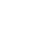 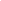 A tanfolyamra jelentkezés alsó korhatára:16,5 év. Tanfolyamra csak az a személy jelentkezhet, aki: legalább a 8 általános iskolai végzettséggel rendelkezik Előzetes orvosi alkalmassági vizsgálaton alkalmasnak minősül (háziorvos, üzemorvos végzi) (érvényes vezetői engedéllyel mentesül)  Jelentkezési lapot kitöltve, aláírva jelentkezik Az iskolával a Felnőttképzési és vállalkozási szerződést megköti. Meghatalmazást ad az autósiskolának a tanfolyammal kapcsolatos ügyek intézésére. Nyilatkozatot tesz orvosi alkalmasságáról, valamint iskolai végzettségéről Tandíjak, Vizsgadíjak AZ EGÉSZSÉGÜGYI TANFOLYAM INGYENES! Egyéb díjak Elméleti képzés óraszámai                                                                Gyakorlati képzés óraszámaiTanulóinknak lehetőségük van e-learning formában (internet alapú távoktatás) végezni az elméleti tanfolyamot, melynek költsége megegyezik a tantermi képzéssel. Az elméleti órák 45 percesek.  Az elméleti tanfolyamot központilag jóváhagyott Oktatási tematika alapján tartjuk meg. Az alapórákon felül + korlátlan konzultációs lehetőséget (mely tesztlap ill. számítógépes gyakorlás is) biztosítunk. A foglalkozáson való részvétel a 24/2005.(IV.21.) GKM rendelet alapján kötelező. Hiányzás esetén a mulasztott témakört pótolni kell, ellenben vizsgára nem bocsátható. Elméleti pótóra ingyenesen vehető. Az elméleti tanfolyamon szerzett ismeretekből vizsgát kell tenni. Az elméleti oktatás első napjától számított 9 hónapon belül az elméleti vizsgát meg kell kezdeni és 1 éven belül sikeres vizsgát kell tenni. Amennyiben a tanuló a tanfolyam kezdetétől számított 12 hónapon belül nem teszi le sikeresen az elméleti vizsgáit, akkor csak a teljes tanfolyam megismétlését követően jelenthető ismét elméleti vizsgára.  A közúti elsősegélynyújtó tanfolyam térítésmentes, amennyiben a tanuló iskolánkban szerez vezetői engedélyt. Ha tanulmányait képzési igazolás kiállításával megszünteti, úgy a közúti elsősegélynyújtó tanfolyam díját (9.000.-) köteles megtéríteni.Az elméleti vizsgára való felkészülést ingyenes tankönyv biztosítja (kauciós jelleggel)! A gyakorlati órák 50 percesek. Pótóra nem kötelező, ára szintén: 7.000 Ft/ óra A forgalmi vizsgára bocsáthatóság feltétele a szükséges kötelező óraszámok és menet távolságok teljesítése. Jogok és kötelezettségek         A tanuló jogai: A szolgáltatásért járó tandíjért, az előzőekben részletezett szakszerű képzésben részesülni  A befizetett tandíjról számlát kérni  Kérésre oktatót, képzőszervet változtatni  Panasszal, kéréssel az iskolavezetőhöz, illetve a Közlekedési Felügyelőség, Képzés és Vizsga felügyeleti osztályhoz fordulni Igénybevételét szüneteltetni a fent leírtak figyelembevételével  A tanuló kötelességei:      / az iskola által kiadott és szóban megtartott tájékoztató alapján!/ A jelentkezési alapjául szolgáló magánokiratok adatainak igazolása (pl: személyigazolvány)  Az elméleti és gyakorlati órákon való részvétel, hiányzás esetén azok pótlása  A gyakorlati foglalkozásokról való hiányzást az oktatónak legalább 12 órával előtte bejelenteni, ennek elmulasztása esetén a le nem vezetett órákat befizetni alap óradíjon az iskolánál  A szolgáltatásért járó tandíjat, részletfizetés esetén a megadott határidőig, de legkésőbb a forgalmi vizsga időpontjáig befizetni  A vizsgákra a személy azonosító okmányát magával hozni, a megfelelő öltözékben (pl.: sisak, kesztyű, zárt lábbeli) megjelenni  A vizsgákról történő hiányzást igazolni (betegség esetén orvosi igazolással), más egyéb jellegű hiányzás esetén pedig a befizetett pótvizsgadíjas csekk befizetését igazoló szelvény iskolánkhoz leadni  A hallgató köteles nyilatkozni - ha a kategória megszerzéséhez szükséges, igazolni 8 általános iskolai végzettségét - és bizonyítványát bemutatni, valamint fénymásolatát leadni az autósiskolában Az oktatójárművekben keletkezett károkat megtéríteni A tanuló más képzőszervhez való távozása esetén 5.500 Ft, közúti elsősegélynyújtó tanfolyamon való részvétel esetén 15.000 Ft adminisztrációs díjat köteles fizetni Képzőszerv jogai:  Díjhátralék esetén a tanuló képzését szüneteltetni, illetve annak kiegyenlítéséig a tanuló áthelyezését felfüggeszteni  A képzést szüneteltető (minimum 6 hónap) tanulóval szemben az időközben bekövetkezett díjváltozásokat érvényesíteni  Képzőszerv kötelességei: A tanfolyamra történő felvétel előtt a tanulóval írásbeli szerződést kötni  Felelőséget vállalni a teljes képzési szolgáltatásra, beleértve a vizsgaügyintézéseket is  Biztosítani a képzéshez előírt feltételeket  A szolgáltatást az előírt rendeletek és szabályzatok által meghatározott módon végezni  A jelentkezőt a vállalkozási feltételekről tájékoztatni  A befizetett tandíjról befizetési bizonylatot, külön kérésre számlát adni  A tanuló adatait bizalmasan kezelni az EURÓPAI PARLAMENT ÉS A TANÁCS (EU) 2016/679 RENDELETE (GDPR) alapján  Visszaigényléséhez szükséges nyomtatványokat, igazolásokat kiadni  Más képzőszervtől érkező tanuló egyszeri adminisztrációs költsége: 30.000 Ft, melyet a RAPID tájékoztatónk részletez. Felügyeleti szerv:      Közlekedési Alkalmassági és Vizsgaközpont 1082 Budapest Vajdahunyad 45. kepzesvizsga@kavk.hu  Iskolavezető:        Budai Nándor   Tel.:  06 30 475 84 11,              Miskolc Plaza :  06 30  750  69 09   www.facebook.com/fokuszautosiskola             www.facebook.com/famimiskolc                   www.famisuli.hu 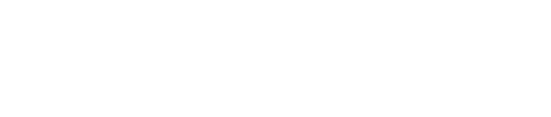 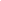  Ügyfélfogadás:           Szikszó, Rákóczi út 22 . :                      H-CS: 17:00-20:00,                                         Miskolc Plaza, Szentpáli út 2-6.   :     H-Sze: 13:30-18:30,     Cs-P: 10:00-14:00,   email: famimiskolc@gmail.com Oktatási és vizsga helyszínek Elméleti képzés:                                                                            Miskolc Plaza, 3525 Miskolc, Szentpáli út 2-6.                                                                                                          3800 Szikszó, Rákóczi u. 22.,Elméleti vizsga:                                                                              3527 Miskolc, József A. út 20.           Rutin, Járműkezelés képzés:                                                        3527 Miskolc Sajószigeti 9.      FAMI vizsgapálya       Biztonsági ellenőrzés és üzemeltetés képzés:                          3532 Miskolc Gyula út 2.Forgalmi vizsga:                                                                            3527 Miskolc, József A. út 20. Gyakorlati képzés:     Miskolc  területén és környékén az oktató és a tanuló megegyezése alapján.  Oktatóinkról, járműveinkről bővebb tájékoztatást talál internetes oldalainkon Miskolc, 2022.01.01. Elmélet               79.900.- Elmélet 4.600.- Gyakorlat 30 x 7.000.- Forgalmi 11.000.- Összesen 289.900.- Összesen 15.600.- Orvosi alkalmassági cca. 8.000.- Eü. vizsgadíj                       cca.   12.600.- 